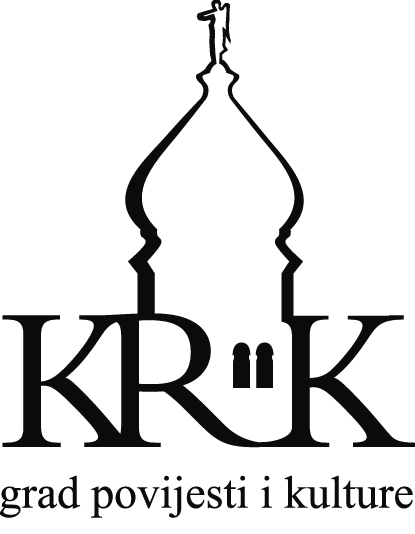 TURISTIČKA ZAJEDNICA GRADA KRKAVela placa 1/1, HR-51500 KrkOIB 29404820233e-mail: tz@tz-krk.hrwww.tz-krk.hrtel. 051 221 414PRIJAVNICA TRAVEL TO TASTE KRK – PUT DO OKUSA KRKAsvibanj i lipanj 2021.Prijave se dostavljaju putem maila na adresu ured@tz-krk.hr do 25. travnja 2021. godine.Nakon prijave i dostave podataka, svaki objekt posjetit će profesionalni fotograf te izraditi fotografije samog objekta i jela koja će se nuditi tijekom akcije, a također će se u promociji koristiti fotografije jesenske kampanje ukoliko udovoljavaju ponudi vaših jela koje planirate ponuditi i tijekom nadolazećeg razdoblja u svibnju i lipnju.KONTAKT PODACI UGOSTITELJAKONTAKT PODACI UGOSTITELJAKONTAKT PODACI UGOSTITELJANAZIV OBJEKTAADRESA OBJEKTAKONTAKT BROJ E-MAILWEB STRANICAFACEBOOK / INSTAGRAMKRAĆI OPIS OBJEKTAKRAĆI OPIS OBJEKTAKRAĆI OPIS OBJEKTA